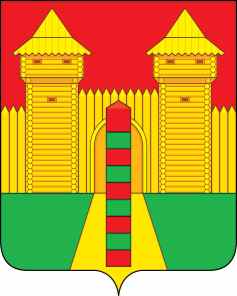 АДМИНИСТРАЦИЯ  МУНИЦИПАЛЬНОГО  ОБРАЗОВАНИЯ «ШУМЯЧСКИЙ   РАЙОН» СМОЛЕНСКОЙ  ОБЛАСТИПОСТАНОВЛЕНИЕот 20.10.2021г. № 459          п. Шумячи         В соответствии с Уставом муниципального образования «Шумячский район» Смоленской областиАдминистрация муниципального образования «Шумячский район» Смоленской областиП О С Т А Н О В Л Я Е Т:                           Внести в постановление Администрации муниципального образования «Шумячский район» Смоленской области от 14.10.2021г. № 448 «О проведении открытого аукциона на право заключения договора аренды земельного участка, государственная собственность на который не разграничена» (далее – Постановление) следующие изменения:          - дополнить пунктом 4 Постановления следующего содержания: «Установить размер задатка для участия в аукционе на право заключения договора аренды земельного участка в размере 20 процентов от начальной цены предмета аукциона - 123 (сто двадцать три) руб. 35 коп.».Глава муниципального образования «Шумячский район» Смоленской области                                       	     А.Н. ВасильевО внесении изменений в постановление Администрации муниципального образования «Шумячский район» Смоленской области от 14.10.2021г. № 448 